Sine and Cosine Rules RevisionSine and Cosine Rules RevisionSine and Cosine Rules RevisionSine and Cosine Rules Revision(a)(b)(c)(d)Find the area of the triangle.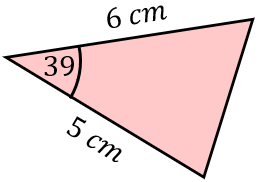 Find  to 1 decimal place.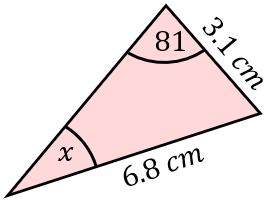 Find  to 2 decimal places.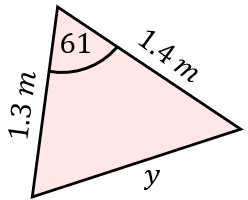 Find  to 3 significant figures.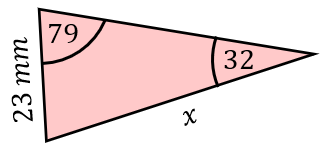 (e)(f)(g)(h)Find  to 1 decimal place.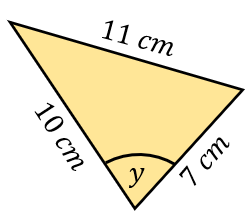 Find  to 1 decimal place.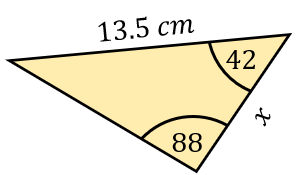 Find the area of the parallelogram.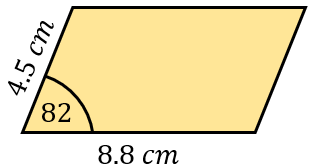 The area of the triangle is 4.6 m2. Find  to 1 decimal place.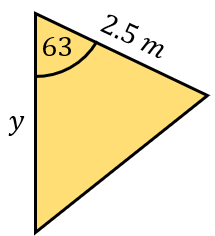 (i)(j)(k)(l)Find  to 3 significant figures.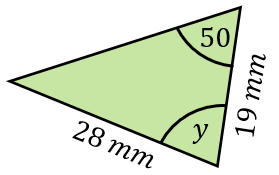 Find the area of the triangle.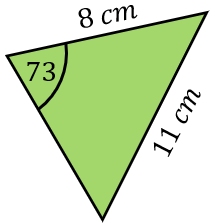 Find the area of the compound shape.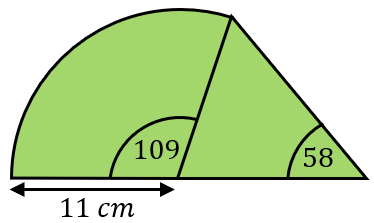 Find the value of .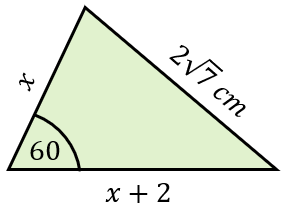 